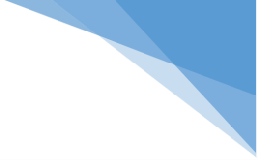 Put the name under the correspondent drawing.Grandfather, grandmother, grandma, grandpa, father, mother, dad, mum, brother, sister, daughter, son, aunt, uncle, cousin.1	2	3	4	5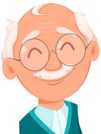 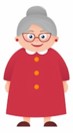 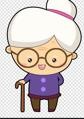 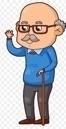 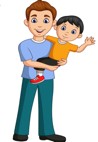 6	7	8	9	10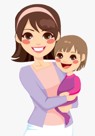 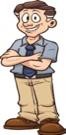 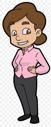 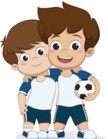 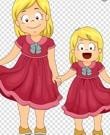 11	12	13	14	15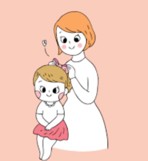 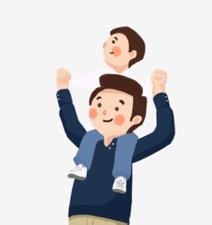 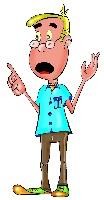 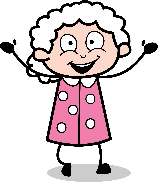 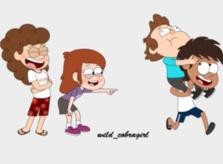 Look the images and answer the questions:Who is he?He is my b 	Who is she?She is my m 	Who is this?This is my g 	Who is that?That is my a 	1.	2.	3.	4.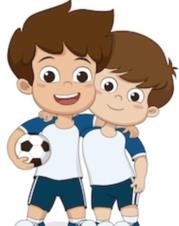 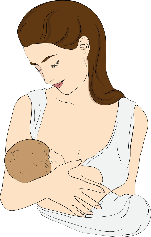 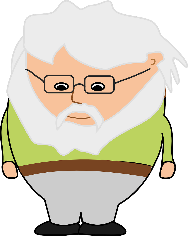 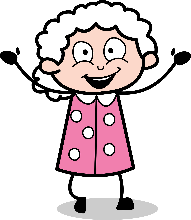 TOPIC: FAMILYSUBTOPICS: _Naming family members 	LEVEL: _A1 	Name:	Surname:	Nber:	Grade/Class:  	Name:	Surname:	Nber:	Grade/Class:  	Name:	Surname:	Nber:	Grade/Class:  	